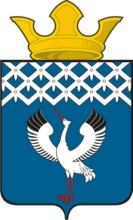 Российская ФедерацияСвердловская областьДумамуниципального образованияБайкаловского сельского поселения12-е заседание 3-го созываРЕШЕНИЕ12 сентября 2016 г.                                                                                                № 41с. БайкаловоО внесении изменений в Правила землепользования и застройки муниципального образования Байкаловского сельского поселения Байкаловский муниципальный район Свердловской области  (в том числе в карту зонирования) в части изменения наименования зон 	В соответствии с Градостроительным и Земельным кодексами Российской Федерации, Федеральным законом от 06.10.2003 № 131-ФЗ "Об общих принципах организации местного самоуправления в Российской Федерации", Уставом Байкаловского сельского поселения и протоколом публичных слушаний от 23.01.2015г., Дума муниципального образования Байкаловского сельского поселенияРЕШИЛА: 1. Внести изменения в Правила землепользования и застройки муниципального образования Байкаловского сельского поселения Байкаловский муниципальный район Свердловской области (в том числе в карту зонирования) в части изменения наименования зон земельных участков с Р-5(зона природного ландшафта ) на Ж-1 (зона жилых домов усадебного типа) в отношении земельного участка, расположенного в д.Калиновка Байкаловского района, ул.Первомайская, дом 27,  ограниченного с юго-восточной стороны ул.Первомайская, дом 25 (жилой дом).         2. Направить настоящее решение в Байкаловский отдел филиала ФГБУ «ФКП Росреестра» по Свердловской области.       3.Настоящее решение опубликовать в «Муниципальном вестнике» - приложении к газете «Районные будни» и обнародовать путем размещения его полного текста на официальном сайте Думы МО Байкаловского сельского поселения: www.байкдума.рф.Заместитель председателя Думымуниципального образования Байкаловского сельского поселения     _________________ Л.Н.Буевич	12 сентября  2016г.Глава муниципального образованияБайкаловского сельского поселения    _________________ Д.В.Лыжин 12 сентября 2016г.